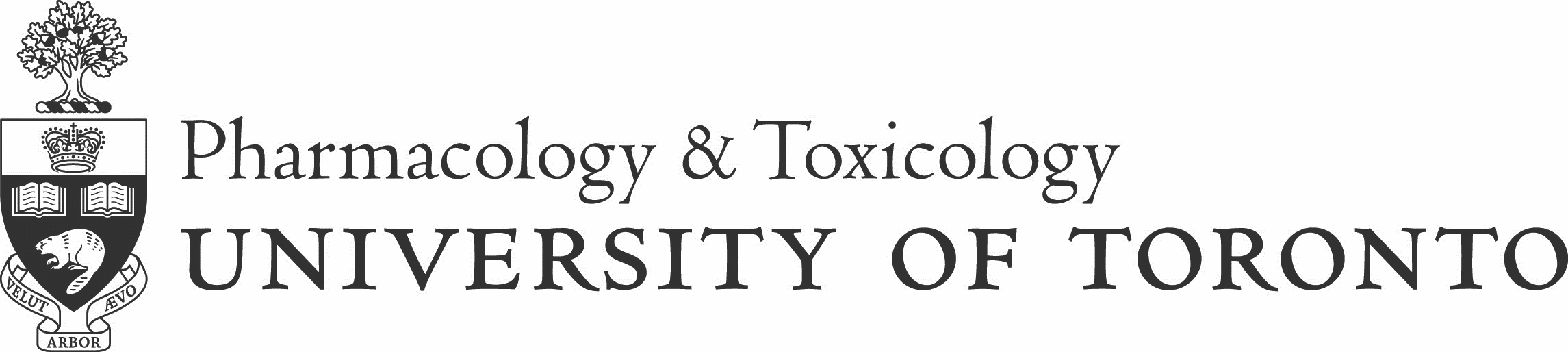 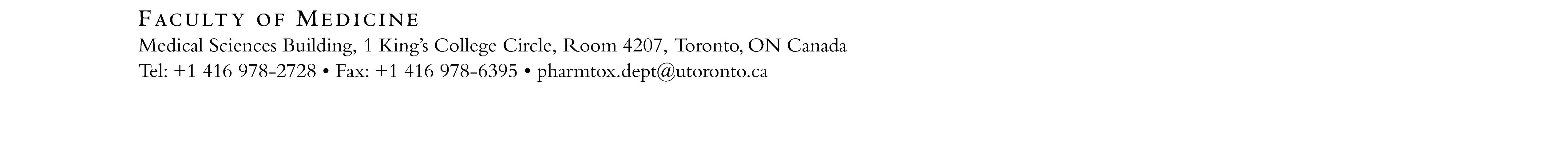 Laboratory Demonstrator Application Form 2019-2020Please return the completed form along with a cover letter and a copy of your résumé to undergrad.pharmtox@utoronto.ca. Please note that students can hold Teaching Assistantship in 1 lecture-based course and/or 1 laboratory-based course. 
A separate application is required for lecture-based courses and invigilation. 	
The University of Toronto is strongly committed to diversity within its community and especially welcomes applications from visible minority group members, women, Aboriginal persons, persons with disabilities, members of sexual minority groups, and others who may contribute to the further diversification of ideas. Applicant Name:Applicant Name:Email Address: Email Address: Home Phone:Home Phone:Work Phone:Work Phone:University Address: University Address: University Address: University Address: Department:Department:Program:                       Undergrad      MSc      PhD      PDFProgram:                       Undergrad      MSc      PhD      PDFYear in Program (as of September 2019): Year in Program (as of September 2019): Current Supervisor:Current Supervisor:What is your background experience in Pharmacology and/or Toxicology? Please include relevant coursework.What is your background experience in Pharmacology and/or Toxicology? Please include relevant coursework.What is your background experience in Pharmacology and/or Toxicology? Please include relevant coursework.What is your background experience in Pharmacology and/or Toxicology? Please include relevant coursework.Which of the following techniques are you familiar with? Please check all that apply:  Which of the following techniques are you familiar with? Please check all that apply:  Which of the following techniques are you familiar with? Please check all that apply:  Which of the following techniques are you familiar with? Please check all that apply:   Cell culture techniques Trypan Blue assay Trypan Blue assay MTS assay Alamar Blue assay DNA, protein and RNA isolation DNA, protein and RNA isolation Western blot qPCR, PCR Restriction enzyme digest Restriction enzyme digest Flow cytometry BRET assay PDE activity assay PDE activity assay Liver microsomes preparation Data analysis by HPLC Mouse handling: i.p. injection, saphenous vein bleeding, blood plasma processing Mouse handling: i.p. injection, saphenous vein bleeding, blood plasma processing Pharmacokinetics in mice and/or in human – data quantification by HPLC  Genotyping Drug metabolism Drug metabolism Behavioral testing in mice-locomotor activity and elevated plus maze Human behavioural studies – questionnaire and battery of human behavioural tests Good understanding of statistical data analysis of human data Good understanding of statistical data analysis of human data